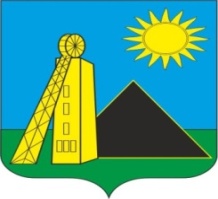 Ростовская областьКрасносулинский районСобрание депутатовУглеродовского городского поселения                                                         РЕШЕНИЕ«_23_» октября 2023 г.             №     109                              п.УглеродовскийОб утверждении Положения о порядкеустановки памятников, мемориальныхдосок и другихпамятных знаков на территории муниципального образования «Углеродовское городское поселение»и Положения о комиссии по рассмотрению вопросов об установке памятников, мемориальных досок и других памятных знаков на территории муниципального образования «Углеродовское городское поселение» В соответствии с Федеральным законом от 25.06.2002 года № 73-ФЗ «Об объектах культурного наследия (памятниках истории и культуры) народов Российской Федерации», Федеральным законом от 06.10.2003 года № 131-ФЗ «Об общих принципах организации местного самоуправления в Российской Федерации», с целью определения сохранности памятников, мемориальных досок и других памятных знаков и их учета на территории Углеродовское городское поселения, руководствуясь ст.24 Устава муниципального образования «Углеродовское городское поселение»: 1.Утвердить Положение о порядке установки памятников, мемориальных досок и других памятных знаков на территории муниципального образования «Углеродовское городское поселение» согласно приложению № 1 к настоящему решение.2. Утвердить Положение о комиссии по рассмотрению вопросов об установке памятников, мемориальных досок и других памятных знаков на территории муниципального образования «Углеродовское городское поселение» согласно приложению № 2 к настоящему решению.3. Утвердить состав комиссии по рассмотрению вопросов обустановке памятников, мемориальных досок и других памятных знаков на территории муниципального образования «Углеродовское городского поселение»согласно приложению № 2 к настоящему решению.4. Настоящее решение вступает в силу после его обнародования и подлежит размещению на официальном сайте Администрации Углеродовское городское поселения в информационно-телекоммуникационной сети «Интернет».5. Контроль за исполнением настоящего решения возложить на Главу Администрации Углеродовского городского поселения Глушкова В.В.Председатель Собрания депутатов -глава Углеродовскогогородского поселения 							     С.Л. БашмаковаПриложение № 1 к решению от  23 октября .2023 № 109ПОЛОЖЕНИЕ «О порядке установки памятников, мемориальных досок и других памятных знаков на территории муниципального образования «Углеродовское городское поселение» Настоящее Положение разработано в соответствии с Федеральным законом от 06.10.2003 года № 131-ФЗ «Об общих принципах организации местного самоуправления в Российской Федерации», Федеральным законом РФ от 25.06.2002 года № 73-ФЗ «Об объектах культурного наследия (памятниках истории и культуры) народов Российской Федерации», Уставом муниципального образования «Углеродовское  городское поселение», и устанавливает основания и порядок установки памятников, мемориальных досок и других памятных знаков на территории муниципального образования «Углеродовское городское поселение».Общие положения1.1. Настоящее Положение определяет:- критерии, являющиеся основаниями для принятия решений об увековечении памяти о выдающихся событиях в истории муниципального образования «Углеродовское городское поселение»(далее по тексту – муниципальное образование), а также личностей, достижения и вклад которых в сфере их деятельности принесли значимую пользу Ростовской области, Красносулинскому району, Углеродовскому городскому поселению и Отечеству;- порядок и условия установки памятников, мемориальных досок и других памятных знаков на территории муниципального образования;- порядок финансирования работ по изготовлению и установке, а также ремонту, реставрации и воссозданию утраченных памятников, мемориальных досок;- порядок учёта памятников, мемориальных досок и других памятных знаков, обязанности по их сохранению и поддержанию в эстетическом виде.1.2. Памятник - сооружение, предназначенное для увековечения людей, событий, объектов. Наиболее распространённые виды памятников - скульптурная  группа, статуя, бюст, триумфальная арка, колонна, обелиск и т. д. В архитектурном плане памятники организуют пространство, нередко памятники выполняют роль визуального центра площади или другого общественного пространства.1.3. Мемориальная доска - плита с текстом (иногда с изображением), увековечивающая память о каком-либо лице или событии и обычно устанавливается на стене здания (сооружения), связанного с этим лицом или событием.Мемориальные доски служат увековечению памяти Героев Советского Союза и полных кавалеров орденов Славы, погибших в годы Великой Отечественной войны или умерших после войны, Героев России, погибших при исполнении воинского долга и служебных обязанностей,других выдающихся людей, внесших вклад в историю муниципального образования, имеющих авторитет и известность среди жителей, в связи с профессиональной, общественной, военной, научной, культурной, благотворительной, а также иной деятельностью со значительными результатами для Российской Федерации, Ростовской области, Красносулинского района и Углеродовского городского поселения отмеченных правительственными наградами (орденами, медалями) за заслуги в области науки, техники, литературы, искусства, культуры, спорта и иной отрасли, а также увековечению памятных событий в истории Красносулинского района, в целях формирования социокультурной среды, воспитания в гражданах чувства уважения и любви к историческим традициям и наследию.1.4. Другие памятные знаки –стелы, скульптурные композиции, знаки-символы, природные (искусственные) камни-валуны, таблички, сообщающие об историческом событии или указывающие на места расположения несохранившихся зданий и других объектов, являющихся памятниками истории, культуры или архитектуры, или разъясняющие наименование улиц, а также историю улиц, подвергшихся переименованиям; информационные доски (стенды), информирующие о знаменательном событии, выдающемся достижении.Критерии для принятия решений об установке памятников, мемориальных досок и других памятных знаков2.1. Критериями для принятия решений об установке памятников, мемориальных досок и других памятных знаков являются:1) отражение предложенным проектом важного исторического события;2) наличие документально оформленного подтверждения заслуг и высокого профессионального мастерства личности в области развития экономики, культуры, образования, науки и других сфер;3) проведение в течение длительного времени активной общественной, благотворительной и иной деятельности, способствовавшей развитию муниципального образования «Углеродовское городское поселение»;4) участие личности в событиях, при которых был проявлен героизм, мужество, отвага.2.2. Рассмотрение вопроса об установке памятника, мемориальной доски и другого памятного знака производится по истечении 2 (двух)   лет со дня события или смерти лица, об увековечении памяти которого ходатайствуют инициаторы.2.3. На лиц, удостоенных звания Героя Советского Союза, Героя Российской Федерации, Героя Социалистического Труда, полных кавалеров ордена Славы,  награжденных орденом «За заслуги перед Отечеством», орденом Трудовой Славы, орденом Мужества, лиц погибших при исполнения воинского долга, а также лиц, удостоенных звания «Почетный гражданин муниципального образования «Углеродовского городского поселения», ограничения по срокам обращения об установке памятника, мемориальной доски и другого памятного знака не распространяются.2.4. При решении вопроса об установке памятников, мемориальных досок и других памятных знаков учитывается наличие иных форм увековечения данного события или личности на территории муниципального образования «Углеродовское городское поселение».2.5. На проект памятника может быть объявлен конкурс в соответствии с законодательством Российской Федерации.Порядок рассмотрения ходатайств об установке памятников, мемориальных досок и других памятных знаков3.1. Письменное ходатайство об установке памятников, мемориальных досок и других памятных знаков и необходимые документы направляются на имя главы Администрации Углеродовского городского поселения (далее –Администрация)и передаются в Комиссию по рассмотрению вопросов об установке памятников, мемориальных досок и других памятных знаков на территории муниципального образования «Углеродовское городское поселение» (далее – Комиссия) для рассмотрения.3.2. Перечень документов, представляемых в Комиссию:1) письменное обращение (ходатайство) с просьбой об увековечении памяти личности или события с обоснованием целесообразности установки памятника, мемориальной доски или другого памятного знака;2) архивная историческая или историко-биографическая справка;3) копии документов, подтверждающих достоверность события или заслуги увековечиваемого лица;4) обоснование выбора места установки памятного знака (с предоставлением фотографии предполагаемого места);5) источники финансирования и стоимость проекта и (или) письменное обязательство инициатора о финансировании работ по проектированию, установке и обеспечению торжественного открытия памятного знака;6) сведения о размере и материале, из которого будет изготовлен памятный знак, а также проект (эскиз, макет) памятного знака.В зависимости от вида памятного знака дополнительно представляются следующие документы: 1) предложение по тексту надписи;2) письменное согласие собственника здания, сооружения на котором предполагается установить памятный знак, или лица, которому здание (строение, сооружение) принадлежит на праве хозяйственного ведения или оперативного управления;3) письменное согласие собственника земельного участка (в случае, если памятный знак устанавливается непосредственно на земельном участке) или лица, которому земельный участок принадлежит на ином вещном праве на землю;4) письменное согласие родственников лица, которому устанавливается памятный знак.3.3 Комиссия рассматривает обращение (ходатайство) и проверяет прилагаемые к нему документы в течение30 (тридцати) календарных дней со дня их регистрации.3.4. По итогам рассмотрения обращения (ходатайства) и необходимого пакета документов назначается дата проведения заседания Комиссии, на котором принимается решение, оформляется протокол заседания.3.5. В результате рассмотрения обращения Комиссии в 30–тидневный срок принимает одно из следующих решений:поддержать обращение (ходатайство) и рекомендовать принять решение об установке памятного знака;рекомендовать инициатору увековечить память события или деятеля в других формах;поддержать обращение (ходатайства) и рекомендовать принять решение о принятии в муниципальную собственность ранее созданных памятных знаков;отклонить обращение (ходатайство) и направить инициатору мотивированный отказ, проинформировав о принятом решении главу Администрации.3.6. В случае положительного заключения Комиссия направляет инициаторам письменный ответ, в котором сообщат о необходимости получения согласования проекта и места установки памятника, мемориальной доски, другого памятного знака с Администрацией.3.7. После согласования проекта и места установки памятника, мемориальной доски, другого памятного знака Администрация готовит проект постановления  о сооружении и установке памятника, мемориальной доски или другого памятного знака.3.8. Копия постановления Администрации  направляется инициатору.3.9. Постановление Администрации подлежит обязательному обнародованию.4. Финансирование установки памятников, мемориальных досок и других памятных знаков4.1. Финансирование работ по разработке проекта, изготовлению и установке памятников, мемориальных досок и других памятных знаков может производится:в случае инициативы об установке со стороны Администрации Углеродовского городского поселения, за счет средств бюджета муниципального образования«Углеродовское городское поселение»;в случае инициативы об установке со стороны предприятий, учреждений, организаций всех форм собственности, общественных объединений и физических лиц – за счет источников, не запрещенных действующим законодательством Российской Федерации.5. Демонтаж памятников, мемориальных досок, других памятных знаков5.1. Памятные знаки демонтируются в случае их установки с нарушением порядка, предусмотренного настоящим Положением. Расходы по демонтажу памятного знака, установленного с нарушением настоящего Положения, возлагается на юридических и физических лиц, установивших памятный знак.5.2. Памятник, мемориальная доска, памятный знак демонтируются:при необходимости проведения реставрационных работ, сносе или проведении ремонтно-реставрационных работ здания, на фасаде которого установлена мемориальная доска;при полном разрушении памятника, мемориальной доски, памятного знака и невозможности проведения реставрационных работ.5.3. Финансирование работ по демонтажу памятников, мемориальных досок, памятных знаков, относящихся к муниципальной собственности, осуществляется за счет средств бюджета Администрации, в иных случаях за счет средств инициаторов проведения демонтажных работ.6. Учет и содержание памятников, мемориальных досок и других памятных знаков6.1. После установки памятника, мемориальной доски, памятного знака организация, лицо или группа лиц, выступивших инициаторами, ходатайствует о передаче соответствующего объекта в собственность муниципального образования «Углеродовское городское поселение» с представлением пакета документов, подтверждающих адрес объекта, его стоимость, технические характеристики.6.2. Администрация:готовит проект постановления Администрации о передаче или приеме существующего объекта в муниципальную собственность;включает объект в установленном порядке в реестр муниципального имущества муниципального образования «Углеродовское городское поселение»;передает соответствующий объект балансодержателю.6.4. Финансирование содержания и проведения ремонтно-реставрационных работ на памятниках, мемориальных досках, памятных знаках, относящихся к муниципальной собственности, осуществляется за счет средств бюджета муниципального образования «Углеродовское городское поселение».6.5. Включение памятников в Единый государственный реестр объектов культурного наследия (памятников истории и культуры) народов Российской Федерации осуществляется в соответствии с Федеральным законом «Об объектах культурного наследия (памятниках истории и культуры) народов Российской Федерации.7. Архитектурно – художественные требования, предъявляемые к памятникам, мемориальным доскам и другим памятным знакам7.1. Архитектурно – художественные решения памятника, мемориальной доски, памятного знака не должно противоречить характеру места его установки, особенностям среды, в которую он привносится как новый элемент.7.2. При согласовании проекта и места установки памятника, мемориальной доски, памятного знака учитываются следующие требования:размещение памятника, мемориальной доски, памятного знака с учетом его панорамного восприятия;учет существующей градостроительной ситуации, окружающей застройки и размещение, исходя из градостроительных возможностей, в случае размещения на земельном участке.7.3. В тексте мемориальной доски, в надписи на памятнике, памятном знаке имя и отчество увековечиваемого лица должны быть указаны без сокращений. 7.4. Текст мемориальной доски, надпись на памятнике, памятном знаке должны содержать в лаконичной форме характеристику увековечиваемого события (факта) либо периода жизни (деятельности) выдающегося лица, которому они посвящены.7.5. В тексте мемориальной доски обязательны даты, конкретизирующие время причастности выдающегося лица или значимого события к месту установки мемориальной доски.7.6. В композицию мемориальных досок, кроме текста, могут включаться портретные изображения или стилизованные изображения, олицетворяющие памятные события, декоративные элементы, подсветка, приспособление для возложения цветов. 7.7.  Размер доски должен быть в средних границах: от 0,6 до 1,0 метра по горизонтали и от 0,4 до 0,6 метра по вертикали.7.8. Памятники, мемориальные доски, памятные знаки выполняются в материалах и технике, обеспечивающих наиболее полное выявление художественного замысла и долговечность объекта (металл, камень, керамика, высокопрочные материалы и т.п.).7.9.Памятники устанавливаются на открытых, хорошо просматриваемых территориях, выходящих на улицы.7.10. Мемориальные доски устанавливаются на высоте не ниже двух метров (на фасадах зданий).7.11. Памятные знаки устанавливаются на открытых, хорошо просматриваемых территориях, на фасадах зданий не ниже двух метров. Размер, форма, содержание памятных знаков определяется проектом.7.12. В случае если событие либо жизнь и деятельность выдающейся личности были связаны со зданиями общественного назначения (образовательные учреждения, библиотеки, научные учреждения и т.п.), памятные знаки, мемориальные доски, могут устанавливаться в помещениях указанных зданий.7.13. Мемориальная доска устанавливается по согласованию с собственником объекта, на котором предполагается ее установка.8. Заключительные положения8.1. Граждане обязаны обеспечивать сохранность памятников, мемориальных досок, памятных знаков. За причинение вреда памятникам, мемориальным доскам, памятным знакам виновные люди несут ответственность в соответствии с действующим законодательством Российской Федерации.8.2. Учет и контроль над состоянием памятников, мемориальных досок, памятных знаков на территории муниципального образования «Красносулинское городское поселение» осуществляетсябалансодержателем.8.3. Лица, чьи права законные интересны, нарушены в результате действия (бездействия) органов местного самоуправления при принятии ими решений в рамках, установленных настоящим Положением, вправе обратиться в суд в соответствии с законодательством российской Федерации.8.4. Настоящее Положение разработано в соответствии с действующим законодательством Российской Федерации и обязательно для исполнения на всей территории муниципального образования «Углеродовского городского поселения».                        Приложение № 2к решению от  23 октября 2023г № 109 ПОЛОЖЕНИЕ                                                                                                             «О Комиссии по рассмотрению вопросов об установке памятников, мемориальных досок и других памятных знаков на территории муниципального образования «Углеродовское  городское поселение» 1. Общие положения1.1. Комиссия по рассмотрению вопросов об установке памятников, мемориальных досок и других памятных знаков на территории муниципального образования «Углеродовское городское поселение»(далее - Комиссия) создается Администрацией  и является совещательным органом. В состав Комиссии входят работники культуры, специалисты Администрации.1.2. Комиссия создается в целях:определения ценности с точки зрения истории, культуры и градостроительства объектов - зданий, сооружений, архитектурно-художественных комплексов, а также мест и ландшафтов, связанных с историческими событиями, жизнью выдающихся исторических личностей, деятелей культуры, науки, образования;	сохранения, возрождения и включения в современную социокультурную практику объектов культурного наследия - памятников духовной и материальной культуры, находящихся на территории муниципального образования «Углеродовское городское поселение»;увековечения общезначимых исторических событий, выдающихся личностей, чья деятельность получила широкое признание;обеспечения комплексного подхода к формированию комфортной среды;вовлечения жителей в процесс сохранения культурно-исторического наследия муниципального образования «Углеродовское городское поселение».	1.3. Комиссия осуществляет свою деятельность, руководствуясь действующим законодательством Российской Федерации, законами и иными нормативными правовыми актами Ростовской области, муниципальными нормативными правовыми актами Администрации, в том числе Положением «О порядке установки памятников, мемориальных досок и других памятных знаков на территории муниципального образования «Углеродовское городское поселение».1.4. Деятельность Комиссии основывается на принципах открытости, доступности, достоверности и своевременности предоставления информации о ее работе.	2. Основные направления деятельности Комиссии2.1. Рассмотрение предложений, программ, проектов, направленных на сохранение и использование историко-культурного наследия муниципального образования «Углеродовское городское поселение», а также инициирование и участие в разработке и реализации таких предложений.2.2. Подготовка рекомендаций по практическому применению законодательных и нормативных правовых актов при разработке и реализации комплексных программ, проектов возрождения и развития муниципального образования «Углеродовское городское поселение».	2.3. Участие в обсуждении и принятии решений о переносе памятников, архитектурных или иных сооружений монументального характера, находящихся непосредственно в муниципальном образовании«Углеродовское городское поселение».2.4. Рассмотрение предложений о создании и установке памятников, мемориальных досок, других памятных знаков и предложений о присвоении наименований улицам, площадям, иным территориям проживания граждан в муниципальном образовании «Углеродовское городское поселение», а также муниципальным учреждениям и другим объектам с целью увековечения памяти общезначимых событий и имен выдающихся личностей.2.5. Организация выступлений в средствах массовой информации по вопросам сохранения и использования объектов культурного наследия.2.6. Обсуждение вопросов и внесение предложений по поводу проведения реставрационных и ремонтных работ, касающихся содержания и сохранения объектов культурного наследия.3. Порядок работы Комиссии и порядок рассмотрения вопросов
на Комиссии	3.1. Состав Комиссии утверждается постановлением Администрации.3.2. Входящие в состав Комиссии граждане ведут работу на безвозмездной основе. Член Комиссии, неоднократно по неуважительной причине не принимающий участия в работе Комиссии, может быть исключен из состава Комиссии.3.3. Организационно-техническое обеспечение деятельности Комиссии осуществляется Администрацией.3.4. При решении особо важных вопросов на заседание Комиссии могут быть приглашены эксперты, в том числе специалисты Администрации Красносулинского района соответствующего профиля.3.5. Критерии, являющиеся основанием для рассмотрения предложения об увековечении памяти выдающихся личностей и исторических событий:3.5.1. Значимость события в истории Ростовской области, Красносулинского района и Углеродовского городского поселения;3.5.2. Наличие социально признанных достижений личности в государственной, общественной жизни и особый вклад личности в определенную сферу деятельности, принесший долговременную пользу Отечеству;3.5.3. Рассмотрение вопроса не ранее чем через 5 лет от времени события или кончины увековечиваемого лица;	3.5.4. На лиц, удостоенных звания Героя Советского Союза, Героя Российской Федерации, Героя Социалистического Труда, Героя Труда Российской Федерации, полных кавалеров ордена Славы, полных кавалеров ордена «За заслуги перед Отечеством», полных кавалеров ордена Трудовой Славы, а также лиц, удостоенных звания «Почетный гражданин муниципального образования «Углеродовского городского поселения» ограничения по срокам увековечения не распространяются;3.5.5. Увековечение на территории муниципального образования «Углеродовское городское поселение»памяти выдающихся личностей и исторических событий в любой форме допускается единожды;3.5.6. В случае присвоения улице, проспекту, площади, проезду, бульвару, аллее, парку, скверу наименования в честь выдающихся личностей и исторических событий допустима также установка в их границах памятного знака.3.6. Заседания Комиссии проходят по мере поступления предложений, материалов, программ, проектов, но не реже одного раза в квартал.3.7. Решение Комиссии считается правомочным, если на заседании присутствовало не менее половины ее состава.	3.8. Комиссия всесторонне обсуждает и оценивает каждое предложение, представленное на рассмотрение. Замечания членов Комиссии должны быть четко и ясно сформулированы, прокомментированы председателем. Заключения и рекомендации принимаются простым большинством голосов при открытом голосовании присутствующих на заседании членов Комиссии.	Обсуждение творческих проектов может проходить в присутствии авторов. На заседании Комиссии имеют право присутствовать граждане, в том числе представители организаций, общественных объединений, государственных органов и органов местного самоуправления.3.9. Ход заседания, обсуждение, замечания, принятые решения фиксируются в протоколе, который ведется секретарем Комиссии и хранится вместе с другими документами и материалами, относящимися к деятельности Комиссии, в Администрации, а по истечении 5 лет передается на хранение в муниципальный архив Администрации Красносулинского района.3.10. Протоколы заседаний Комиссии, заключения, рекомендации, подписываются секретарем Комиссии и утверждаются председателем Комиссии.	3.11. По результатам рассмотрения предложения Комиссия дает по нему положительное или отрицательное заключение (поддерживает или не поддерживает).3.12. Заключения, рекомендации Комиссии направляются в 15-дневный срок авторам обращений, заинтересованным лицам, а также в структурные подразделения Администрации для принятия решений в соответствии с их компетенцией.                        Приложение № 3к решению от 23 октября 2023г №  109СОСТАВ Комиссии по рассмотрению вопросов обустановке памятников, мемориальных досок и других памятных знаков на территории муниципальногообразования «Углеродовского  городского поселение»Глушков Владимир ВикторовичГлава Администрации Углеродовского городского поселения– председатель КомиссииРыжева Елена АлександровнаИнспектор Администрации Углеродовского городского поселения - секретарь КомиссииЧлены КомиссииЧлены КомиссииЧлены КомиссииПрудникова Екатерина АнатольевнаСпециалист по благоустройству и вопросам ЖКХ Администрации Углеродовского городского поселенияЕфименко Валентина ВалерьевнаДиректор МБУК  ДК «Горняк» Углеродовского  городского поселения (по согласованию)Логинова Любовь АлександровнаСпециалист 1 категории  по вопросам земельных и имущественных отношений (по согласованию)